Harmonogram odbioru odpadów z nieruchomości zamieszkałychz terenu Gminy Iłów przez spółkęEKO-MAZ Sp. z o.o. w okresie 18.03.2021 do 31.12.2021 z poniższych miejscowości: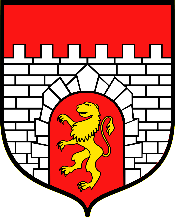 BRZOZÓW A, BRZOZÓW NOWY,            BRZOZÓW STARY, BRZOZÓWEKUWAGI:Worki w kolorze żółtym przeznaczone są na tworzywa sztuczne, metale i opakowania wielomateriałowe,  worki w kolorze zielonym na szkło, worki w kolorze niebieskim na papier i makulaturę oraz szarym na popiół. Worki muszą być każdorazowo zawiązane.Prosimy o wystawienie pojemników i worków do godziny 7:00 w w/w terminach przed posesję do dróg publicznych(gminnych) i ustawienie w miejscu widocznym do odbioru. Brak wystawienia pojemników będzie sygnałem dla firmy EKO-MAZ, aby nie odbierać od Państwa odpadów.Harmonogram odbioru odpadów z nieruchomości zamieszkałychz terenu Gminy Iłów przez spółkęEKO-MAZ Sp. z o.o. w okresie 18.03.2021 do 31.12.2021 z poniższych miejscowości:GILÓWKA GÓRNA, IŁÓW (bez ulicy Okrężnej), MIĘKINKI, WOŁYŃSKIEUWAGI:Worki w kolorze żółtym przeznaczone są na tworzywa sztuczne, metale i opakowania wielomateriałowe,  worki w kolorze zielonym na szkło, worki w kolorze niebieskim na papier i makulaturę oraz szarym na popiół. Worki muszą być każdorazowo zawiązane.Prosimy o wystawienie pojemników i worków do godziny 7:00 w w/w terminach przed posesję do dróg publicznych(gminnych) i ustawienie w miejscu widocznym do odbioru. Brak wystawienia pojemników będzie sygnałem dla firmy EKO-MAZ, aby nie odbierać od Państwa odpadów.Harmonogram odbioru odpadów z nieruchomości zamieszkałychz terenu Gminy Iłów przez spółkęEKO-MAZ Sp. z o.o. w okresie 18.03.2021 do 31.12.2021 z poniższych miejscowości: ARCIECHÓW, ARCIECHÓWEK, BIENIEW, BUDY IŁOWSKIE, LEŚNIAKI, ŁADY, ŁAZISKA, MIĘKINY, OBORY, PIECZYSKA IŁOWSKIE,                        PIECZYSKA ŁOWICKIE, ROKOCINA, RZEPKI, UDERZ, WŁADYSŁAWÓW, WOLA ŁADOWSKAUWAGI:Worki w kolorze żółtym przeznaczone są na tworzywa sztuczne, metale i opakowania wielomateriałowe,  worki w kolorze zielonym na szkło, worki w kolorze niebieskim na papier i makulaturę oraz szarym na popiół. Worki muszą być każdorazowo zawiązane.Prosimy o wystawienie pojemników i worków do godziny 7:00 w w/w terminach przed posesję do dróg publicznych(gminnych) i ustawienie w miejscu widocznym do odbioru. Brak wystawienia pojemników będzie sygnałem dla firmy EKO-MAZ, aby nie odbierać od Państwa odpadów.Harmonogram odbioru odpadów z nieruchomości zamieszkałychz terenu Gminy Iłów przez spółkęEKO-MAZ Sp. z o.o. w okresie 18.03.2021 do 31.12.2021 z poniższych miejscowości:GIŻYCE, GIŻYCZKI, HENRYKÓW, LUBATKA, OLSZOWIEC, OLUNIN, PIOTRÓW, SEWERYNÓW, SZARGLEW, WISOWAUWAGI:Worki w kolorze żółtym przeznaczone są na tworzywa sztuczne, metale i opakowania wielomateriałowe,  worki w kolorze zielonym na szkło, worki w kolorze niebieskim na papier i makulaturę oraz szarym na popiół. Worki muszą być każdorazowo zawiązane.Prosimy o wystawienie pojemników i worków do godziny 7:00 w w/w terminach przed posesję do dróg publicznych(gminnych) i ustawienie w miejscu widocznym do odbioru. Brak wystawienia pojemników będzie sygnałem dla firmy EKO-MAZ, aby nie odbierać od Państwa odpadów.Harmonogram odbioru odpadów z nieruchomości zamieszkałychz terenu Gminy Iłów przez spółkęEKO-MAZ Sp. z o.o. w okresie 18.03.2021 do 31.12.2021 z poniższych miejscowości:5.EMILIANÓW, BRZOZOWIEC, GILÓWKA DOLNA, KĘPA KAROLIŃSKA, KRZYŻYK IŁOWSKI,     LASOTKA (wraz z ul. Okrężną w Iłowie), NARTY, PISKORZEC,PRZEJMA, STEGNA, SUCHODÓŁ, ZAŁUSKÓWUWAGI:Worki w kolorze żółtym przeznaczone są na tworzywa sztuczne, metale i opakowania wielomateriałowe,  worki w kolorze zielonym na szkło, worki w kolorze niebieskim na papier i makulaturę oraz szarym na popiół. Worki muszą być każdorazowo zawiązane.Prosimy o wystawienie pojemników i worków do godziny 7:00 w w/w terminach przed posesję do dróg publicznych(gminnych) i ustawienie w miejscu widocznym do odbioru. Brak wystawienia pojemników będzie sygnałem dla firmy EKO-MAZ, aby nie odbierać od Państwa odpadów.Harmonogram odbioru odpadów z nieruchomości zamieszkałychz terenu Gminy Iłów przez spółkęEKO-MAZ Sp. z o.o. w okresie 18.03.2021 do 31.12.2021 z poniższych miejscowości: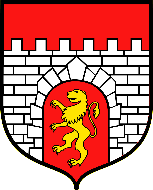  ALEKSANDRÓW, BIAŁOCIN, DOBKI, KAPTURY,KARŁOWO, PAULINKA, SADOWO, WIENIEC, WSZELIWY, ZALESIEUWAGI:Worki w kolorze żółtym przeznaczone są na tworzywa sztuczne, metale i opakowania wielomateriałowe,  worki w kolorze zielonym na szkło, worki w kolorze niebieskim na papier i makulaturę oraz szarym na popiół. Worki muszą być każdorazowo zawiązane.Prosimy o wystawienie pojemników i worków do godziny 7:00 w w/w terminach przed posesję do dróg publicznych(gminnych) i ustawienie w miejscu widocznym do odbioru. Brak wystawienia pojemników będzie sygnałem dla firmy EKO-MAZ, aby nie odbierać od Państwa odpadów.2021Pozostałości z sortowaniaPopiółBioodpady stanowiące odpady komunalneOdpady segregowaneOdpady segregowaneOdpady segregowaneZużyty sprzęt elektryczny 
i elektroniczny, meble i inne odpady wielkogabarytowe, zużyte opony2021Pozostałości z sortowaniaPopiółBioodpady stanowiące odpady komunalnePAPIERSZKŁOMETALE I TWORZYWA SZTUCZNEZużyty sprzęt elektryczny 
i elektroniczny, meble i inne odpady wielkogabarytowe, zużyte opony20212021202120212021202120212021MiesiącDzieńDzieńDzieńDzieńDzieńDzieńDzieńMarzec192323232323Termin zostanie ustalony po wpłynięciu od mieszkańców zgłoszeń.Chęć przekazania odpadów w trakcie zbiórki należy zgłosić do 1) dnia 30.03.2021-pierwsza zbiórka2) dnia 15.08.2021-  druga zbiórkaNa adres e-mail              eko-maz@wp.pl lub tel. 242636292Kwiecień3; 1799; 23888Termin zostanie ustalony po wpłynięciu od mieszkańców zgłoszeń.Chęć przekazania odpadów w trakcie zbiórki należy zgłosić do 1) dnia 30.03.2021-pierwsza zbiórka2) dnia 15.08.2021-  druga zbiórkaNa adres e-mail              eko-maz@wp.pl lub tel. 242636292Maj8; 2277; 21666Termin zostanie ustalony po wpłynięciu od mieszkańców zgłoszeń.Chęć przekazania odpadów w trakcie zbiórki należy zgłosić do 1) dnia 30.03.2021-pierwsza zbiórka2) dnia 15.08.2021-  druga zbiórkaNa adres e-mail              eko-maz@wp.pl lub tel. 242636292Czerwiec5; 1944; 18101010Termin zostanie ustalony po wpłynięciu od mieszkańców zgłoszeń.Chęć przekazania odpadów w trakcie zbiórki należy zgłosić do 1) dnia 30.03.2021-pierwsza zbiórka2) dnia 15.08.2021-  druga zbiórkaNa adres e-mail              eko-maz@wp.pl lub tel. 242636292Lipiec3; 1011; 15551Termin zostanie ustalony po wpłynięciu od mieszkańców zgłoszeń.Chęć przekazania odpadów w trakcie zbiórki należy zgłosić do 1) dnia 30.03.2021-pierwsza zbiórka2) dnia 15.08.2021-  druga zbiórkaNa adres e-mail              eko-maz@wp.pl lub tel. 242636292Sierpień7; 2155; 19225Termin zostanie ustalony po wpłynięciu od mieszkańców zgłoszeń.Chęć przekazania odpadów w trakcie zbiórki należy zgłosić do 1) dnia 30.03.2021-pierwsza zbiórka2) dnia 15.08.2021-  druga zbiórkaNa adres e-mail              eko-maz@wp.pl lub tel. 242636292Wrzesień4; 1822; 1613132Termin zostanie ustalony po wpłynięciu od mieszkańców zgłoszeń.Chęć przekazania odpadów w trakcie zbiórki należy zgłosić do 1) dnia 30.03.2021-pierwsza zbiórka2) dnia 15.08.2021-  druga zbiórkaNa adres e-mail              eko-maz@wp.pl lub tel. 242636292Październik9; 2377; 21447Termin zostanie ustalony po wpłynięciu od mieszkańców zgłoszeń.Chęć przekazania odpadów w trakcie zbiórki należy zgłosić do 1) dnia 30.03.2021-pierwsza zbiórka2) dnia 15.08.2021-  druga zbiórkaNa adres e-mail              eko-maz@wp.pl lub tel. 242636292Listopad544333Termin zostanie ustalony po wpłynięciu od mieszkańców zgłoszeń.Chęć przekazania odpadów w trakcie zbiórki należy zgłosić do 1) dnia 30.03.2021-pierwsza zbiórka2) dnia 15.08.2021-  druga zbiórkaNa adres e-mail              eko-maz@wp.pl lub tel. 242636292Grudzień322111Termin zostanie ustalony po wpłynięciu od mieszkańców zgłoszeń.Chęć przekazania odpadów w trakcie zbiórki należy zgłosić do 1) dnia 30.03.2021-pierwsza zbiórka2) dnia 15.08.2021-  druga zbiórkaNa adres e-mail              eko-maz@wp.pl lub tel. 2426362922021Pozostałości z sortowaniaPopiółBioodpady stanowiące odpady komunalneOdpady segregowaneOdpady segregowaneOdpady segregowaneZużyty sprzęt elektryczny 
i elektroniczny, meble i inne odpady wielkogabarytowe, zużyte opony2021Pozostałości z sortowaniaPopiółBioodpady stanowiące odpady komunalnePAPIERSZKŁOMETALE I TWORZYWA SZTUCZNEZużyty sprzęt elektryczny 
i elektroniczny, meble i inne odpady wielkogabarytowe, zużyte opony20212021202120212021202120212021MiesiącDzieńDzieńDzieńDzieńDzieńDzieńDzieńMarzec181822222222Termin zostanie ustalony po wpłynięciu od mieszkańców zgłoszeń.Chęć przekazania odpadów w trakcie zbiórki należy zgłosić do 1) dnia 30.03.2021-pierwsza zbiórka2) dnia 15.08.2021-  druga zbiórkaNa adres e-mail              eko-maz@wp.pl lub tel. 242636292Kwiecień7; 211414; 2813137Termin zostanie ustalony po wpłynięciu od mieszkańców zgłoszeń.Chęć przekazania odpadów w trakcie zbiórki należy zgłosić do 1) dnia 30.03.2021-pierwsza zbiórka2) dnia 15.08.2021-  druga zbiórkaNa adres e-mail              eko-maz@wp.pl lub tel. 242636292Maj5; 191212; 2611115Termin zostanie ustalony po wpłynięciu od mieszkańców zgłoszeń.Chęć przekazania odpadów w trakcie zbiórki należy zgłosić do 1) dnia 30.03.2021-pierwsza zbiórka2) dnia 15.08.2021-  druga zbiórkaNa adres e-mail              eko-maz@wp.pl lub tel. 242636292Czerwiec2; 1699; 23889Termin zostanie ustalony po wpłynięciu od mieszkańców zgłoszeń.Chęć przekazania odpadów w trakcie zbiórki należy zgłosić do 1) dnia 30.03.2021-pierwsza zbiórka2) dnia 15.08.2021-  druga zbiórkaNa adres e-mail              eko-maz@wp.pl lub tel. 242636292Lipiec7; 2111; 15667Termin zostanie ustalony po wpłynięciu od mieszkańców zgłoszeń.Chęć przekazania odpadów w trakcie zbiórki należy zgłosić do 1) dnia 30.03.2021-pierwsza zbiórka2) dnia 15.08.2021-  druga zbiórkaNa adres e-mail              eko-maz@wp.pl lub tel. 242636292Sierpień4; 1855; 19334Termin zostanie ustalony po wpłynięciu od mieszkańców zgłoszeń.Chęć przekazania odpadów w trakcie zbiórki należy zgłosić do 1) dnia 30.03.2021-pierwsza zbiórka2) dnia 15.08.2021-  druga zbiórkaNa adres e-mail              eko-maz@wp.pl lub tel. 242636292Wrzesień1; 1522; 16771Termin zostanie ustalony po wpłynięciu od mieszkańców zgłoszeń.Chęć przekazania odpadów w trakcie zbiórki należy zgłosić do 1) dnia 30.03.2021-pierwsza zbiórka2) dnia 15.08.2021-  druga zbiórkaNa adres e-mail              eko-maz@wp.pl lub tel. 242636292Październik6; 2077; 21556Termin zostanie ustalony po wpłynięciu od mieszkańców zgłoszeń.Chęć przekazania odpadów w trakcie zbiórki należy zgłosić do 1) dnia 30.03.2021-pierwsza zbiórka2) dnia 15.08.2021-  druga zbiórkaNa adres e-mail              eko-maz@wp.pl lub tel. 242636292Listopad10553310Termin zostanie ustalony po wpłynięciu od mieszkańców zgłoszeń.Chęć przekazania odpadów w trakcie zbiórki należy zgłosić do 1) dnia 30.03.2021-pierwsza zbiórka2) dnia 15.08.2021-  druga zbiórkaNa adres e-mail              eko-maz@wp.pl lub tel. 242636292Grudzień822118Termin zostanie ustalony po wpłynięciu od mieszkańców zgłoszeń.Chęć przekazania odpadów w trakcie zbiórki należy zgłosić do 1) dnia 30.03.2021-pierwsza zbiórka2) dnia 15.08.2021-  druga zbiórkaNa adres e-mail              eko-maz@wp.pl lub tel. 2426362922021Pozostałości z sortowaniaPopiółBioodpady stanowiące odpady komunalneOdpady segregowaneOdpady segregowaneOdpady segregowaneZużyty sprzęt elektryczny 
i elektroniczny, meble i inne odpady wielkogabarytowe, zużyte opony2021Pozostałości z sortowaniaPopiółBioodpady stanowiące odpady komunalnePAPIERSZKŁOMETALE I TWORZYWA SZTUCZNEZużyty sprzęt elektryczny 
i elektroniczny, meble i inne odpady wielkogabarytowe, zużyte opony20212021202120212021202120212021MiesiącDzieńDzieńDzieńDzieńDzieńDzieńDzieńMarzec232324242424Termin zostanie ustalony po wpłynięciu od mieszkańców zgłoszeń.Chęć przekazania odpadów w trakcie zbiórki należy zgłosić do 1) dnia 30.03.2021-pierwsza zbiórka2) dnia 15.08.2021-  druga zbiórkaNa adres e-mail              eko-maz@wp.pl lub tel. 242636292Kwiecień16; 3099; 23151515Termin zostanie ustalony po wpłynięciu od mieszkańców zgłoszeń.Chęć przekazania odpadów w trakcie zbiórki należy zgłosić do 1) dnia 30.03.2021-pierwsza zbiórka2) dnia 15.08.2021-  druga zbiórkaNa adres e-mail              eko-maz@wp.pl lub tel. 242636292Maj14; 2877; 21131313Termin zostanie ustalony po wpłynięciu od mieszkańców zgłoszeń.Chęć przekazania odpadów w trakcie zbiórki należy zgłosić do 1) dnia 30.03.2021-pierwsza zbiórka2) dnia 15.08.2021-  druga zbiórkaNa adres e-mail              eko-maz@wp.pl lub tel. 242636292Czerwiec11; 2544; 18171717Termin zostanie ustalony po wpłynięciu od mieszkańców zgłoszeń.Chęć przekazania odpadów w trakcie zbiórki należy zgłosić do 1) dnia 30.03.2021-pierwsza zbiórka2) dnia 15.08.2021-  druga zbiórkaNa adres e-mail              eko-maz@wp.pl lub tel. 242636292Lipiec9; 2311; 1513138Termin zostanie ustalony po wpłynięciu od mieszkańców zgłoszeń.Chęć przekazania odpadów w trakcie zbiórki należy zgłosić do 1) dnia 30.03.2021-pierwsza zbiórka2) dnia 15.08.2021-  druga zbiórkaNa adres e-mail              eko-maz@wp.pl lub tel. 242636292Sierpień13; 2755; 19101012Termin zostanie ustalony po wpłynięciu od mieszkańców zgłoszeń.Chęć przekazania odpadów w trakcie zbiórki należy zgłosić do 1) dnia 30.03.2021-pierwsza zbiórka2) dnia 15.08.2021-  druga zbiórkaNa adres e-mail              eko-maz@wp.pl lub tel. 242636292Wrzesień10; 2422; 1614149Termin zostanie ustalony po wpłynięciu od mieszkańców zgłoszeń.Chęć przekazania odpadów w trakcie zbiórki należy zgłosić do 1) dnia 30.03.2021-pierwsza zbiórka2) dnia 15.08.2021-  druga zbiórkaNa adres e-mail              eko-maz@wp.pl lub tel. 242636292Październik15; 2977; 21121214Termin zostanie ustalony po wpłynięciu od mieszkańców zgłoszeń.Chęć przekazania odpadów w trakcie zbiórki należy zgłosić do 1) dnia 30.03.2021-pierwsza zbiórka2) dnia 15.08.2021-  druga zbiórkaNa adres e-mail              eko-maz@wp.pl lub tel. 242636292Listopad12444412Termin zostanie ustalony po wpłynięciu od mieszkańców zgłoszeń.Chęć przekazania odpadów w trakcie zbiórki należy zgłosić do 1) dnia 30.03.2021-pierwsza zbiórka2) dnia 15.08.2021-  druga zbiórkaNa adres e-mail              eko-maz@wp.pl lub tel. 242636292Grudzień1022999Termin zostanie ustalony po wpłynięciu od mieszkańców zgłoszeń.Chęć przekazania odpadów w trakcie zbiórki należy zgłosić do 1) dnia 30.03.2021-pierwsza zbiórka2) dnia 15.08.2021-  druga zbiórkaNa adres e-mail              eko-maz@wp.pl lub tel. 2426362922021Pozostałości z sortowaniaPopiółBioodpady stanowiące odpady komunalneOdpady segregowaneOdpady segregowaneOdpady segregowaneZużyty sprzęt elektryczny 
i elektroniczny, meble i inne odpady wielkogabarytowe, zużyte opony2021Pozostałości z sortowaniaPopiółBioodpady stanowiące odpady komunalnePAPIERSZKŁOMETALE I TWORZYWA SZTUCZNEZużyty sprzęt elektryczny 
i elektroniczny, meble i inne odpady wielkogabarytowe, zużyte opony20212021202120212021202120212021MiesiącDzieńDzieńDzieńDzieńDzieńDzieńDzieńMarzec232325252524Termin zostanie ustalony po wpłynięciu od mieszkańców zgłoszeń.Chęć przekazania odpadów w trakcie zbiórki należy zgłosić do 1) dnia 30.03.2021-pierwsza zbiórka2) dnia 15.08.2021-  druga zbiórkaNa adres e-mail              eko-maz@wp.pl lub tel. 242636292Kwiecień3; 17239; 23222222Termin zostanie ustalony po wpłynięciu od mieszkańców zgłoszeń.Chęć przekazania odpadów w trakcie zbiórki należy zgłosić do 1) dnia 30.03.2021-pierwsza zbiórka2) dnia 15.08.2021-  druga zbiórkaNa adres e-mail              eko-maz@wp.pl lub tel. 242636292Maj8; 22217; 21202020Termin zostanie ustalony po wpłynięciu od mieszkańców zgłoszeń.Chęć przekazania odpadów w trakcie zbiórki należy zgłosić do 1) dnia 30.03.2021-pierwsza zbiórka2) dnia 15.08.2021-  druga zbiórkaNa adres e-mail              eko-maz@wp.pl lub tel. 242636292Czerwiec5; 19184; 18242424Termin zostanie ustalony po wpłynięciu od mieszkańców zgłoszeń.Chęć przekazania odpadów w trakcie zbiórki należy zgłosić do 1) dnia 30.03.2021-pierwsza zbiórka2) dnia 15.08.2021-  druga zbiórkaNa adres e-mail              eko-maz@wp.pl lub tel. 242636292Lipiec3; 17228; 22202015Termin zostanie ustalony po wpłynięciu od mieszkańców zgłoszeń.Chęć przekazania odpadów w trakcie zbiórki należy zgłosić do 1) dnia 30.03.2021-pierwsza zbiórka2) dnia 15.08.2021-  druga zbiórkaNa adres e-mail              eko-maz@wp.pl lub tel. 242636292Sierpień7; 212612; 26171719Termin zostanie ustalony po wpłynięciu od mieszkańców zgłoszeń.Chęć przekazania odpadów w trakcie zbiórki należy zgłosić do 1) dnia 30.03.2021-pierwsza zbiórka2) dnia 15.08.2021-  druga zbiórkaNa adres e-mail              eko-maz@wp.pl lub tel. 242636292Wrzesień4; 18239; 23212116Termin zostanie ustalony po wpłynięciu od mieszkańców zgłoszeń.Chęć przekazania odpadów w trakcie zbiórki należy zgłosić do 1) dnia 30.03.2021-pierwsza zbiórka2) dnia 15.08.2021-  druga zbiórkaNa adres e-mail              eko-maz@wp.pl lub tel. 242636292Październik9; 232814; 28191921Termin zostanie ustalony po wpłynięciu od mieszkańców zgłoszeń.Chęć przekazania odpadów w trakcie zbiórki należy zgłosić do 1) dnia 30.03.2021-pierwsza zbiórka2) dnia 15.08.2021-  druga zbiórkaNa adres e-mail              eko-maz@wp.pl lub tel. 242636292Listopad192525171719Termin zostanie ustalony po wpłynięciu od mieszkańców zgłoszeń.Chęć przekazania odpadów w trakcie zbiórki należy zgłosić do 1) dnia 30.03.2021-pierwsza zbiórka2) dnia 15.08.2021-  druga zbiórkaNa adres e-mail              eko-maz@wp.pl lub tel. 242636292Grudzień1799131315Termin zostanie ustalony po wpłynięciu od mieszkańców zgłoszeń.Chęć przekazania odpadów w trakcie zbiórki należy zgłosić do 1) dnia 30.03.2021-pierwsza zbiórka2) dnia 15.08.2021-  druga zbiórkaNa adres e-mail              eko-maz@wp.pl lub tel. 2426362922021Pozostałości z sortowaniaPopiółBioodpady stanowiące odpady komunalneOdpady segregowaneOdpady segregowaneOdpady segregowaneZużyty sprzęt elektryczny 
i elektroniczny, meble i inne odpady wielkogabarytowe, zużyte opony2021Pozostałości z sortowaniaPopiółBioodpady stanowiące odpady komunalnePAPIERSZKŁOMETALE I TWORZYWA SZTUCZNEZużyty sprzęt elektryczny 
i elektroniczny, meble i inne odpady wielkogabarytowe, zużyte opony20212021202120212021202120212021MiesiącDzieńDzieńDzieńDzieńDzieńDzieńDzieńMarzec262626262626Termin zostanie ustalony po wpłynięciu od mieszkańców zgłoszeń.Chęć przekazania odpadów w trakcie zbiórki należy zgłosić do 1) dnia 30.03.2021-pierwsza zbiórka2) dnia 15.08.2021-  druga zbiórkaNa adres e-mail              eko-maz@wp.pl lub tel. 242636292Kwiecień7; 212814; 28272720Termin zostanie ustalony po wpłynięciu od mieszkańców zgłoszeń.Chęć przekazania odpadów w trakcie zbiórki należy zgłosić do 1) dnia 30.03.2021-pierwsza zbiórka2) dnia 15.08.2021-  druga zbiórkaNa adres e-mail              eko-maz@wp.pl lub tel. 242636292Maj5; 192612; 26252518Termin zostanie ustalony po wpłynięciu od mieszkańców zgłoszeń.Chęć przekazania odpadów w trakcie zbiórki należy zgłosić do 1) dnia 30.03.2021-pierwsza zbiórka2) dnia 15.08.2021-  druga zbiórkaNa adres e-mail              eko-maz@wp.pl lub tel. 242636292Czerwiec2; 16239;23222215Termin zostanie ustalony po wpłynięciu od mieszkańców zgłoszeń.Chęć przekazania odpadów w trakcie zbiórki należy zgłosić do 1) dnia 30.03.2021-pierwsza zbiórka2) dnia 15.08.2021-  druga zbiórkaNa adres e-mail              eko-maz@wp.pl lub tel. 242636292Lipiec14; 28228; 22272726Termin zostanie ustalony po wpłynięciu od mieszkańców zgłoszeń.Chęć przekazania odpadów w trakcie zbiórki należy zgłosić do 1) dnia 30.03.2021-pierwsza zbiórka2) dnia 15.08.2021-  druga zbiórkaNa adres e-mail              eko-maz@wp.pl lub tel. 242636292Sierpień11; 252612; 26242423Termin zostanie ustalony po wpłynięciu od mieszkańców zgłoszeń.Chęć przekazania odpadów w trakcie zbiórki należy zgłosić do 1) dnia 30.03.2021-pierwsza zbiórka2) dnia 15.08.2021-  druga zbiórkaNa adres e-mail              eko-maz@wp.pl lub tel. 242636292Wrzesień8; 22239; 23282827Termin zostanie ustalony po wpłynięciu od mieszkańców zgłoszeń.Chęć przekazania odpadów w trakcie zbiórki należy zgłosić do 1) dnia 30.03.2021-pierwsza zbiórka2) dnia 15.08.2021-  druga zbiórkaNa adres e-mail              eko-maz@wp.pl lub tel. 242636292Październik13; 272814; 28262625Termin zostanie ustalony po wpłynięciu od mieszkańców zgłoszeń.Chęć przekazania odpadów w trakcie zbiórki należy zgłosić do 1) dnia 30.03.2021-pierwsza zbiórka2) dnia 15.08.2021-  druga zbiórkaNa adres e-mail              eko-maz@wp.pl lub tel. 242636292Listopad242525121224Termin zostanie ustalony po wpłynięciu od mieszkańców zgłoszeń.Chęć przekazania odpadów w trakcie zbiórki należy zgłosić do 1) dnia 30.03.2021-pierwsza zbiórka2) dnia 15.08.2021-  druga zbiórkaNa adres e-mail              eko-maz@wp.pl lub tel. 242636292Grudzień2299222223Termin zostanie ustalony po wpłynięciu od mieszkańców zgłoszeń.Chęć przekazania odpadów w trakcie zbiórki należy zgłosić do 1) dnia 30.03.2021-pierwsza zbiórka2) dnia 15.08.2021-  druga zbiórkaNa adres e-mail              eko-maz@wp.pl lub tel. 2426362922021Pozostałości z sortowaniaPopiółBioodpady stanowiące odpady komunalneOdpady segregowaneOdpady segregowaneOdpady segregowaneZużyty sprzęt elektryczny 
i elektroniczny, meble i inne odpady wielkogabarytowe, zużyte opony2021Pozostałości z sortowaniaPopiółBioodpady stanowiące odpady komunalnePAPIERSZKŁOMETALE I TWORZYWA SZTUCZNEZużyty sprzęt elektryczny 
i elektroniczny, meble i inne odpady wielkogabarytowe, zużyte opony20212021202120212021202120212021MiesiącDzieńDzieńDzieńDzieńDzieńDzieńDzieńMarzec292929292929Termin zostanie ustalony po wpłynięciu od mieszkańców zgłoszeń.Chęć przekazania odpadów w trakcie zbiórki należy zgłosić do 1) dnia 30.03.2021-pierwsza zbiórka2) dnia 15.08.2021-  druga zbiórkaNa adres e-mail              eko-maz@wp.pl lub tel. 242636292Kwiecień16; 303016; 30292929Termin zostanie ustalony po wpłynięciu od mieszkańców zgłoszeń.Chęć przekazania odpadów w trakcie zbiórki należy zgłosić do 1) dnia 30.03.2021-pierwsza zbiórka2) dnia 15.08.2021-  druga zbiórkaNa adres e-mail              eko-maz@wp.pl lub tel. 242636292Maj14; 282814; 28272727Termin zostanie ustalony po wpłynięciu od mieszkańców zgłoszeń.Chęć przekazania odpadów w trakcie zbiórki należy zgłosić do 1) dnia 30.03.2021-pierwsza zbiórka2) dnia 15.08.2021-  druga zbiórkaNa adres e-mail              eko-maz@wp.pl lub tel. 242636292Czerwiec11; 252511; 25303030Termin zostanie ustalony po wpłynięciu od mieszkańców zgłoszeń.Chęć przekazania odpadów w trakcie zbiórki należy zgłosić do 1) dnia 30.03.2021-pierwsza zbiórka2) dnia 15.08.2021-  druga zbiórkaNa adres e-mail              eko-maz@wp.pl lub tel. 242636292Lipiec2; 16228; 22191922Termin zostanie ustalony po wpłynięciu od mieszkańców zgłoszeń.Chęć przekazania odpadów w trakcie zbiórki należy zgłosić do 1) dnia 30.03.2021-pierwsza zbiórka2) dnia 15.08.2021-  druga zbiórkaNa adres e-mail              eko-maz@wp.pl lub tel. 242636292Sierpień6; 202612; 26161626Termin zostanie ustalony po wpłynięciu od mieszkańców zgłoszeń.Chęć przekazania odpadów w trakcie zbiórki należy zgłosić do 1) dnia 30.03.2021-pierwsza zbiórka2) dnia 15.08.2021-  druga zbiórkaNa adres e-mail              eko-maz@wp.pl lub tel. 242636292Wrzesień3; 17239; 23272723Termin zostanie ustalony po wpłynięciu od mieszkańców zgłoszeń.Chęć przekazania odpadów w trakcie zbiórki należy zgłosić do 1) dnia 30.03.2021-pierwsza zbiórka2) dnia 15.08.2021-  druga zbiórkaNa adres e-mail              eko-maz@wp.pl lub tel. 242636292Październik8; 222814; 28181828Termin zostanie ustalony po wpłynięciu od mieszkańców zgłoszeń.Chęć przekazania odpadów w trakcie zbiórki należy zgłosić do 1) dnia 30.03.2021-pierwsza zbiórka2) dnia 15.08.2021-  druga zbiórkaNa adres e-mail              eko-maz@wp.pl lub tel. 242636292Listopad262525252526Termin zostanie ustalony po wpłynięciu od mieszkańców zgłoszeń.Chęć przekazania odpadów w trakcie zbiórki należy zgłosić do 1) dnia 30.03.2021-pierwsza zbiórka2) dnia 15.08.2021-  druga zbiórkaNa adres e-mail              eko-maz@wp.pl lub tel. 242636292Grudzień2499232323Termin zostanie ustalony po wpłynięciu od mieszkańców zgłoszeń.Chęć przekazania odpadów w trakcie zbiórki należy zgłosić do 1) dnia 30.03.2021-pierwsza zbiórka2) dnia 15.08.2021-  druga zbiórkaNa adres e-mail              eko-maz@wp.pl lub tel. 242636292